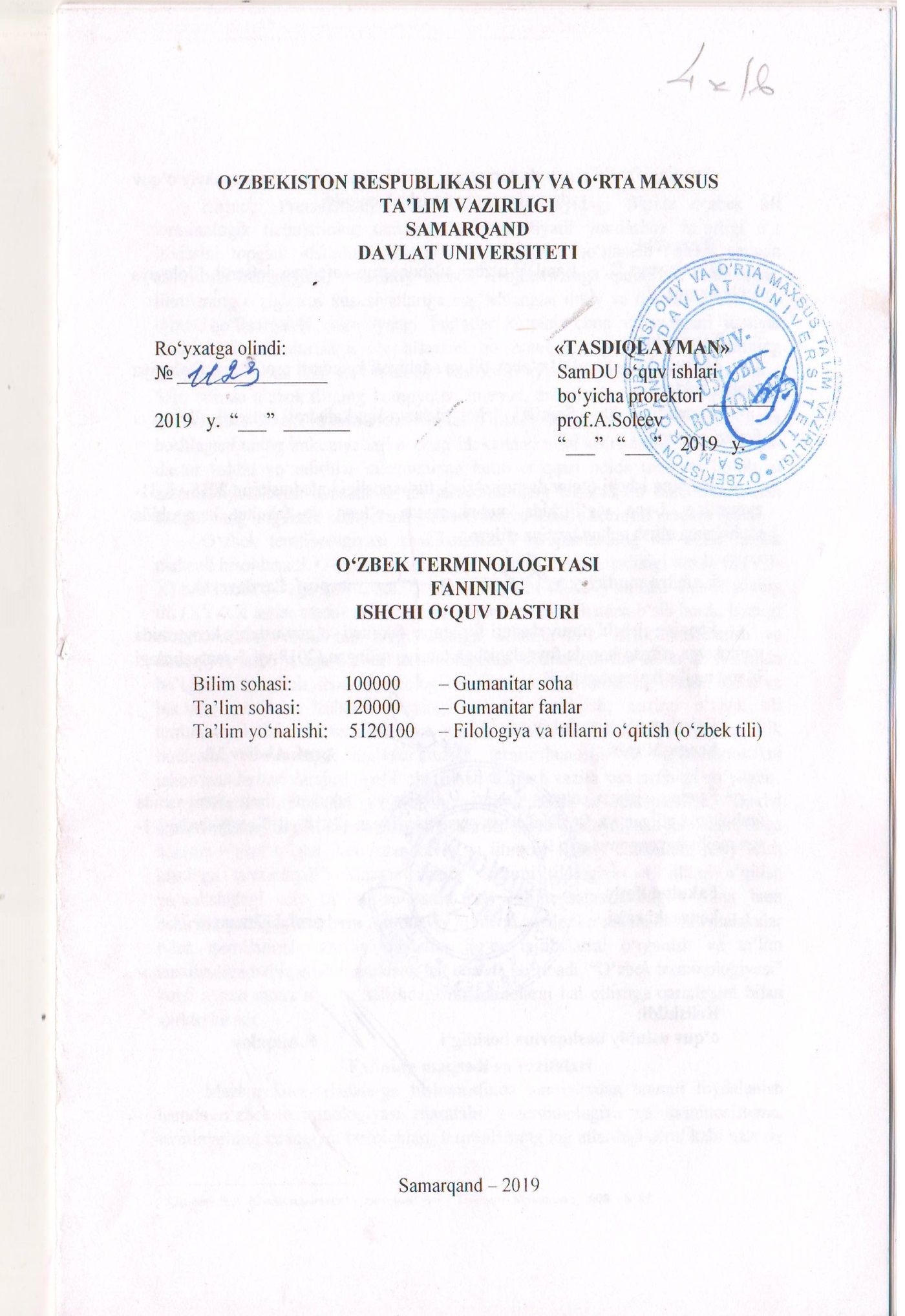 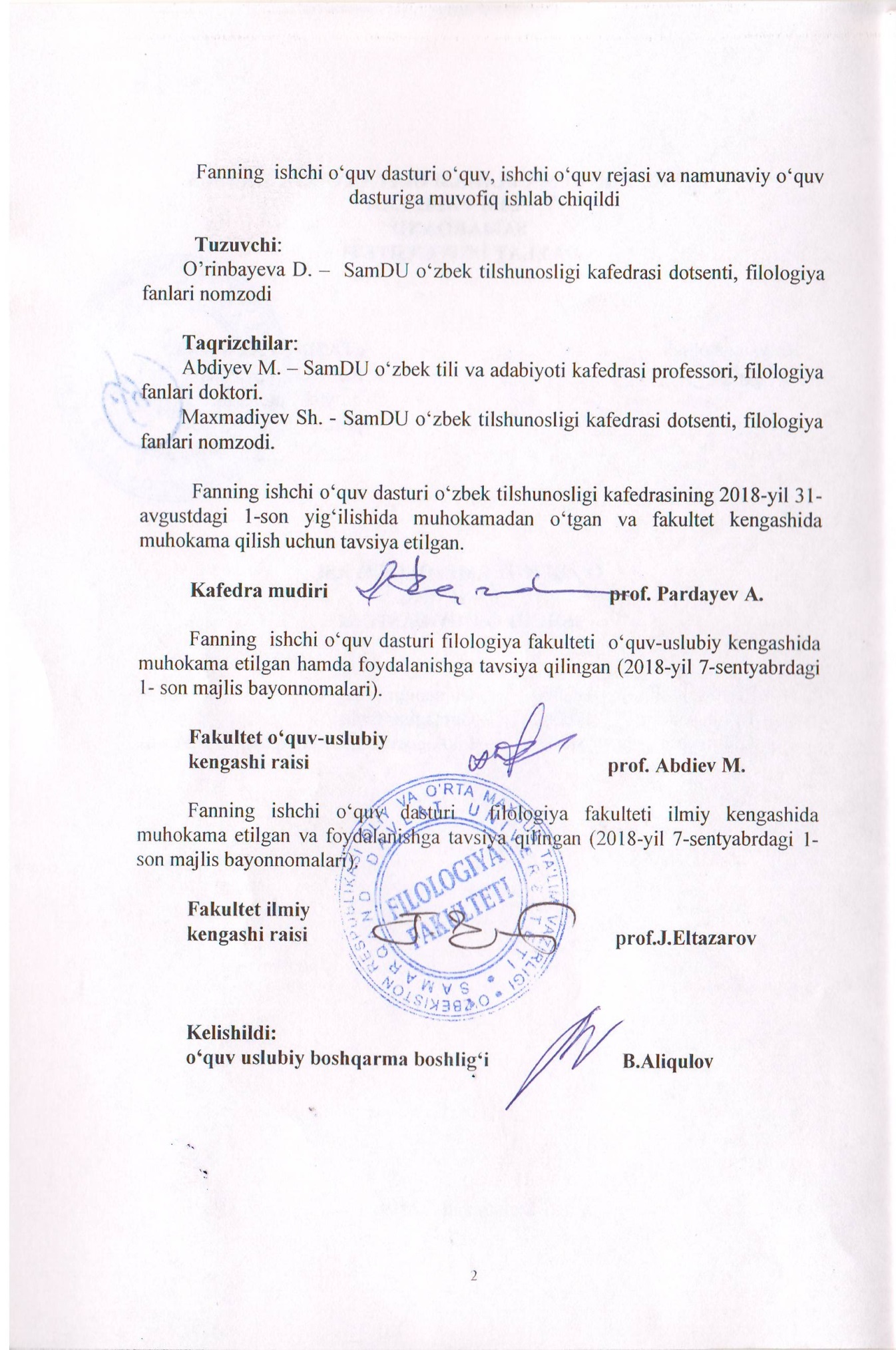 KirishBirinchi Prezidentimiz I.A.Karimovning quyidagi fikrida o‘zbek tili terminologik tizimlarining taraqqiyotiga mas’uliyatli yondashuv zarurligi o‘z ifodasini topgan: «Istiqlol yillarida o‘zbek tilining qo‘llanish doirasi amalda nihoyatda kengaygani, uni ilmiy asosda rivojlantirishga qaratilgan tadqiqotlar, tilimizning o‘ziga xos xususiyatlariga bag‘ishlangan ilmiy va ommabop kitoblar, o‘quv qo‘llanmalari, yangi-yangi lug‘atlar ko‘plab chop etilayotgani jamiyat tafakkurini yuksaltirishga o‘z hissasini qo‘shmoqda. Ayniqsa, davlat tilining xalqaro miqyosda ham faol muloqot vositasiga aylanib borayotgani e’tiborlidir... SHu borada o‘zbek tilining kompyuter, Internet, aniq fanlar, tibbiyot, iqtisodiyot kabi maxsus termin va tushunchalarni talab qiladigan sohalarda ham keng qo‘llana boshlagani uning imkoniyatlari nechog‘lik katta ekanini ko‘rsatadi». Mazkur reja-dastur ushbu yo‘nalishlar mazmunidan kelib chiqqan holda tuzilgan bo‘lib, u zamonaviy talablar asosida ta’lim jarayonlarining mazmunini takomillashtirish kadrlarining lingvistik kompetentligini muntazam oshirib borishni maqsad qiladi.O‘zbek terminologiyasi shakllanish va rivojlanishning bir necha asrlik mahsuli hisoblanadi. O‘zbek terminologiyasi tizimi dastlab qadimgi turkiy til (VII-X) bitiklarida ko‘zga tashlanadi. U eski turkiy til (XI-XIV) va eski o‘zbek adabiy tili (XV-XX asrlar boshi) manbalarida miqdor va sifat jihatdan o‘sib bordi, hozirgi o‘zbek adabiy tilida tub o‘zgarishlarga uchradi. O‘n asrlik shakllanish va taraqqiyot tarixiga ega o‘zbek terminologiyasi oldida ajdodlar tilida qo‘llanishda bo‘lgan so‘z, istiloh, ibora, frazeologik birliklar, so‘z birikmalari, maqol, matal va h.k.larni jamlash, izohlash, keyingi avlodga qoldirish, hozirgi o‘zbek tili terminologik tizimlari, terminlarning hosil bo‘lish omillari, terminlardagi lingvistik hodisalar, terminologik lug‘atlar tuzish, terminshunoslik va lug‘atshunoslikni jahon standartlari darajasiga olib chiqishdek dolzarb vazifa kun tartibiga qo‘yilgan.“Davlat tili haqida”gi Qonunning 7-moddasida ta’kidlanganidek, “Davlat o‘zbek tilining boyitilishi va takomillashtirilishini ta’minlaydi, shu jumladan, unga hamma e’tirof qilgan ilmiy-texnikaviy va ijtimoiy-siyosiy atamalarni joriy etish hisobiga ta’minlaydi”. Mazkur vazifa yechimi filologiya va tillarni o‘qitish yo‘nalishidagi oliy ta’lim muassasalarida ta’lim samaradorligini yana ham oshirish, pedagog kadrlarni zamonaviy bilim va amaliy ko‘nikma hamda malakalar bilan qurollatirish, xorijiy davlatlar ilg‘or tajribalarini o‘rganish va ta’lim amaliyotiga tatbiq etish masalasini hal etishda ko‘rinadi. “O‘zbek terminologiyasi” kursi aynan mana shu yo‘nalishdagi muammolarni hal qilishga qaratilgani bilan xarkterlanadi. Fanning maqsadi va vazifalariMazkur kurs talabalarga tilshunoslikda terminlardan unumli foydalanish hamda o‘zbek terminologiyasi masalalri – terminologiya va terminosistema, terminlarning taraqqiyot bosqichlari, terminlarning lug‘atlardagi o‘rni kabi nazariy bilimlarni shakllantirish va o‘z yo‘nalishlari bo‘yicha amalda qo‘llashga oid ko‘nikmalarni hosil qilishni nazarda tutadi. Shuningdek, ushbu kurs filolog talabalarda terminologiya bo‘yicha chuqur bilimlarni shakllantirish, o’zbek terminologiyasi tamoyillarini o‘zlashtirish, terminlarni to‘g‘ri qo‘llash bo‘yicha bilimlarni to‘g‘ri yo‘naltirish, sohadagi bilimlarni oqilona qo‘llash qobiliyatini rivojlantirish, yangi natijalar bilan tanishtirish, tom ma’nodagi demokratik jamiyat taraqqiyotini ta’minlash, yuksak malakali kadrlar tayyorlash borasidagi islohatlarni amalga oshirish jarayonida ilg‘or xorij tajribasini o‘rganish, ulardan samarali foydalanish fikrlashga o‘rgatish kabi vazifalarni qo‘yadi. Fan bo‘yicha talabalarning bilim, ko‘nikma va malakalariga qo‘yiladigan talablarFan bo’yicha talabalarning bilim, ko’nikma va malakalariga quyidagi talablar qo’yiladi: «O’zbek terminologiyasi» fani predmeti, vazifalari, terminologiyaning ijtimoiy va tabiiy fanlar orasidagi o‘rni va mohiyati, mavzuga doir tadqiqotlar bilan tanishish, terminologiya shakllanishi va taraqqiy etishining birinchi galda o‘zbek jamiyatning ijtimoiy darajasi, iqtisodiy vaziyati bilan bog‘liqligi, o‘zbek tili leksikografiyasi va termi nologiyasi taraqqiyotini uch katta bosqichga bo‘lib tahlid qilish zarurligi, o‘zbek terminologiyasining o‘zbek tili ichki resurslari, qonun-qoidalari negizida taraqqiy etishi, o‘zbek terminologiyasining boshqa tillardan so‘z-termin o‘zlashti rish hisobiga boyishi, terminologiyaning rivojlanishida ilmiy-texnikaviy taraqqiyotning o‘rni, terminlar tarkibidagi leksik-semantik jarayonlar, terminlarni tartibga solish, muvofiqlashtirish haqida bilimga ega bo‘lishi lozim;- kasbiy faoliyat olib borish maqsadida zamonaviy terminologik manbalardan unumli foydalanish; - leksikografiya va terminologiya sohalarida voqelanayotgan yangi tendensiyalarni tushunish; - zamonaviy terminologiyada kechayotgan jarayonlarni farqlash ko‘nikmalariga ega bo‘lishi kerak;- yangi xorijiy va milliy adabiyotlar asosida yangi terminologiyalarni o’zlashtirish;- mazkur yo‘nalish doirasida talabalarning mustaqil amaliy faoliyatini tashkil etish, nazariy ma’lumotlarni umumlashtirish, fanining istiqboli, dolzarb masalalariga doir fikrlar bildirish va tadqiqot olib borish malakalarini egallashi lozim.Fanning o‘quv rejadagi boshqa fanlar bilan o‘zaro bog‘liqligi va uslubiy jihatdan uzviyligiUshbu fan 4 kurs talabalari uchun 7-semestrda o‘qitiladi. «O’zbek terminologiyasi» kursi dasturini amalga oshirish o‘quv rejasida keltirilgan “Leksikologiya”, “Leksikografiya”, “Tilshunoslik nazariyasi” fanlari bilan muammolarning umumiyligiga ko‘ra  uzviy bog‘langan. Fanning ishlab chiqarishdagi o‘rniTalabalarda o’zbek terminologiyasi bo‘yicha boshlang‘ich bilimlarni shakllantirish, «O’zbek terminologiyasi»da faol qo‘llanadigan terminlarni o‘zlashtirish hamda shu fanga oid nazariy masalalarning hal qilinishi va yoritilishi, terminologiyaga oid muammolarni hamda terminologik lug’atlar uchun lingvistik ta’minot yaratish.Fanni o‘qitishda foydalaniladigan zamonaviy axborot vapedagogik texnologiyalar«O’zbek terminologiyasi» fanini o‘zlashtirishda o‘qitishning ilg‘or va zamonaviy usullaridan foydalanish, yangi informatsion-pedagogik texnologiyalarni tatbiq qilish muhim ahamiyatga egadir. Dasturda ko‘rsatilgan mavzular ma’ruza, amaliy mashg‘ulot shaklida olib boriladi. Shuningdek, fanning dolzarb masalalari talabalarga mustaqil ta’lim sifatida o‘zlashtirish uchun beriladi. Fanni o‘zlashtirishda darslik, o‘quv va uslubiy qo‘llanmalar, ma’ruza matnlari, tarqatma materiallar, texnik vositalardan foydalaniladi. Ma’ruza va amaliy mashg‘ulotlarda zamonaviy pedagogik texnologiyaning “Klaster”, “Bumerang”, “Keys-stadi”,“Matbuot konferensiyasi” singari metodlari orqali hamda slaydlar, multimedia, kompyuter dasturlari,lingvo-kompyuter lug‘atlari, til o‘rgatish dasturlari, an’anaviy va ilg‘or ta’lim berish usullari, texnik vositalardan foydalaniladi, taqdimotlar mavjud adabiyotlar va internet ma’lumotlari  asosida o‘tkaziladi. Umuman, «O’zbek terminologiyasi» fanini loyihalashtirishda quyidagi asosiy konseptual yondoshuvlardan foydalaniladi: Shaxsga yo‘naltirilgan ta’lim. O‘z mohiyatiga ko‘ra ta’lim jarayonining barcha ishtirokchilarini to‘laqonli rivojlanishlarini ko‘zda tutadi. Bu esa ta’limni loyihalashtirilayotganda, albatta, ma’lum bir ta’lim oluvchining shaxsini emas, avvalo, kelgusidagi mutaxassislik faoliyati bilan bog‘liq o‘qish maqsadlaridan kelib chiqqan holda yondoshishga e’tibor qaratishni amalga oshiradi. Har bir talabaning shaxs sifatida kasbiy takomillashuvini ta’minlaydi. Ta’limning markaziga bilim oluvchi qo‘yiladi.Tizimli yondashuv. Ta’lim texnologiyasi tizimning barcha belgilarini o‘zida mujassam etmog‘i lozim: jarayonning mantiqiyligi, uning barcha bo‘g‘inlarini o‘zaro bog‘langanligi, yaxlitligi bilim olish va kasb egallashning mukammal bo‘lishiga hissa qo‘shadi.Faoliyatga yo‘naltirilgan yondashuv. Shaxsning jarayonli sifatlarini shakllantirishga, ta’lim oluvchining faoliyatini jadallashtirish va intensivlashtirish, o‘quv jarayonida barcha qobiliyat va imkoniyatlarni, tashabbuskorlikni ochishga yo‘naltirilgan ta’limni ifodalaydi. Egallangan bilimlarning ko‘nikma va malakaga aylanishi, amaliyotda tatbiq etilishiga sharoit yaratadi.Dialogik yondashuv. Bu yondashuv o‘quv jarayoni ishtirokchilarining psixologik birligi va o‘zaro munosabatlarini yaratish zaruriyatini bildiradi. O‘qituvchi va talabaning hamkorlikdagi ta’limiy faoliyat yuritishiga zamin yaratadi.Hamkorlikdagi ta’limni tashkil etish. Demokratlilik, tenglik, ta’lim beruvchi va ta’lim oluvchi o‘rtasidagi subyektiv munosabatlarda hamkorlikni, maqsad va faoliyat mazmunini shakllantirishda erishilgan natijalarni baholashda birgalikda ishlashni joriy etishga e’tiborni qaratish zarurligini bildiradi. Ta’lim jarayonida “subyekt-subyekt” munosabatlari tarkib topadi.Muammoli ta’lim. Ta’lim mazmunini muammoli tarzda taqdim qilish orqali ta’lim oluvchi faoliyatini aktivlashtirish usullaridan biri. Bunda ilmiy bilimni obektiv qarama-qarshiligi va uni hal etish usullarini, dialektik mushohadani shakllantirish va rivojlantirishni, amaliy faoliyatga ularni ijodiy tarzda qo‘llashni ta’minlaydi. Muammoli savol, vazifa, topshiriq va vaziyatlar yaratish va ularga yechim topish jarayonida ongli, ijodiy, mustaqil fikrlashga o‘rgatiladi.Axborotni taqdim qilishning zamonaviy vositalari va usullarini qo‘llash - hozirgi axborot kommunikasiya texnologiya vasitalari kuchli rivojlangan sharoitda ulardan to‘g‘ri va samarali foydalanish, axborotlarni tanlash, saralash, saqlash, qayta ifodalash ko‘nikmalari hosil qilinadi. Bu jarayonda kompyuter savodxonligi alohida ahamiyat kasb etadi.O‘qitishning metodlari va texnikasi. Ma’ruza (kirish, mavzuga oid vizuallash, taqdimot, bahs) muammoviy usul, keys-stadi, pinbord, loyiha va amaliy ishlash usullari. Interfaol usullarni mavzuning mazmuniga mos holda tanlash va ulardan samarali foydalanishga o‘rgatadi.O‘qitish vositalari: o‘qitishning an’anaviy vositalari (darslik, ma’ruza matni, ko‘rgazmali qurollar, xarita va boshqalar) bilan bir qatorda – kompyuter va axborot texnologiya vositalari keng ko‘lamda tatbiq etiladi.Kommunikatsiya usullari: tinglovchilar bilan operativ ikki yoqlama (teskari) aloqaga asoslangan bevosita o‘zaro munosabatlarning yo‘lga qo‘yilishi.Teskari aloqa usullari va vositalari: kuzatish, blis-so‘rov, joriy, oraliq va yakunlovchi nazorat natijalarini tahlili asosida o‘qitish diagnostikasi amalga oshiriladi. Ta’lim jarayonida kafolatlangan natijaga erishish ta’minlanadi.Boshqarish usullari va tartibi: o‘quv mashg‘uloti bosqichlarini belgilab beruvchi texnologik xarita ko‘rinishidagi o‘quv mashg‘ulotlarini rejalashtirish, qo‘yilgan maqsadga erishishda o‘qituvchi va tinglovchining birgalikdagi harakati, nafaqat auditoriya mashg‘ulotlari, balki auditoriyadan tashqari mustaqil ishlarning nazorati ham tartibli yo‘lga qo‘yiladi.Monitoring va baholash: o‘quv mashg‘ulotida ham, butun kurs davomida ham o‘qitishning natijalarini reja asosida nazorat va tahlil qilib boriladi. Kurs oxirida yozma, og‘zaki yoki test topshiriqlari yordamida tinglovchilarning bilimlari baholanadi. Baholarning haqqoniy bo‘lishiga, oshkoraligiga alohida e’tibor qaratiladi.“O’zbek terminologiyasi” fanidan mashg‘ulotlarning mavzular va soatlar bo‘yicha taqsimlanishi:Fanning nazariy mashg‘ulotlari mazmuni1-modul. O’zbek terminologiyasining rivojlanish tendensiyasi1-mavzu. “O’zbek terminologiyasi” fan sifatidaO’zbek terminologiyasi fan sifatida rivojlanishida nazariy va amaliy tadqiqotlar. Termin – atama-so’z termin, terminologiya - maxsus so’zlar – atamashunoslik – terminologik tizim tushunchalarining farqlari. Jahon terminologiya tizimini ko’zdan kechirish, undagi eng qimmatli lingvistik qarashlarni tanqidiy o’rganish. O’tmishning eng yaxshi lingvistik an’analari asosida terminologiya sohasini rivojlantirish muayyan sabablar bilan bog’liqligi: a) terminologiya sohasi yutuqlariga nisbatan bo’lgan lingvistik munosabatga barham berilganligi; b) termin, terminologiya, terminografiyaga ijodiy yondashish vujudga kelganligi; v) hozirgi zamon terminologiyasining ko’pgina hal qilinmagan muammolarini o’rganish uchun o’tmish terminologiyasi yutuqlarini tanqidiy nuqtai-nazardan ko’zdan kechirish zarurligi amaliy jihatdan isbotlanganligi.2-mavzu. «O‘zbek terminologiyasi»ning predmeti, maqsad va vazifalari. O’zbek terminologiyasining predmeti, o‘rganish ob’ekti, maqsadi. Fanning oldiga qo’yilgan vazifalari. Leksikologiya va terminologiya fanlarining farqi va o’ziga xos xususiyatlari.3-mavzu. «O‘zbek terminologiyasi»ning boshqa fanlar bilan aloqadorligi. Terminologiyaning lingvistik va nolingvistik soha bilan chambarchas bog’liqligi. Leksikologiya, leksikografiya, so’z yasalishi kabi lingvistik va fizika, kimyo, mantiq kabi nolingvistik sohalar bilan aloqadorligi. Terminologiyaning turli fanlar bilan aloqasi natijasida har xil nazariyalar paydo bo’layotganligi. 4-mavzu. Terminologiyaning tarmoqlari. Terminologiya fanining tarmoqlari. Umumiy terminologiya, tipologik terminologiya, qiyosiy terminologiya. Semasiologik, onomasiologik terminologiya. Tarixiy, funksional, gnoseologik va amaliy terminologiya.2-modul. O‘zbek terminologiyasining shakllanish bosqichlari.5-mavzu. O‘zbek terminologiyasining shakllanish bosqichlari. Qadimgi turkiy til terminologiyasi.O’zbek terminologiyasi shakllanishining bosqichlari. Qadimgi turkiy til miloddan avvalgi VII asrdan milodiy X asrgacha bo’lgan davr. a) Qadimgi qabilalar adabiy tili (miloddan avvalgi  VII asrdan milodiy VI asrgacha bo’lgan davr). b) Qadimgi turkiy xalqlarning adabiy tili (VI-X asrlar). 6-mavzu. Eski turkiy til terminologiyasi. Eski o’zbek adabiy tili terminlogiyasi.Eski turkiy til va eski o‘zbek adabiy tili so‘z boyligining leksikografik asarlarda aks etishi. Alisher Navoiy va boshqa o‘zbek adiblari asarlariga bag‘ishlangan mumtoz lug‘atlarning tuzilish prinsiplari. Qadimgi turkiy til, eski turkiy til va eski o‘zbek adabiy tili terminologiyasi va lug‘atnavisligi. O‘zbek tili terminologiyasining shakllanishida o‘z va o‘zlashgan qatlamning o‘rni. 7-mavzu. Sho’rolar davri o’zbek tili terminologiyasi.Sobiq sho’rolarlar davri o’zbek terminologiyasi. O’zbek terminologiyasining
baynalmilal istilohlar hisobiga boyishi. Terminologiyada yuzaga kelgan
muammolarni hal etish uchun bo’lgan harakatlar.8-mavzu. Mustaqillik davri o‘zbek terminologiyasi. Mustaqillik davrida hayotda yuz bergan tub o’zgarishlarning o’zbek
terminologiyasiga ta’siri. Termin yasashda faol modellarning o’rni. Istiqlol davri o’zbek lug’atshunosligi erishgan yutuqlar.3-modul. O’zbek terminologiyasida lingvistik masalalar.9-mavzu. Termin va uning o‘ziga xos xususiyatlari.Termin haqida tushuncha. Terminning o’ziga xos xususiyatlari. Termin va uning belgilari. Termin va terminosistema. Termin va nomenklatura. Terminning yuzaga kelishda qo’yiladigan talablar: Shakliy talablar quyidagilar: til me’yorlariga mos kelishlik, qisqalik, derivatsionallik, invariantlik, motivlanganlik, tizimlilik, lisoniyasos; mazmuniy talablar: birma‘nolilik, termin semantikasiga qarama-qarshi qo’yilmaslik, to’la ma’noga ega bo’lishlik, aniqlilik, sinonimga ega bo’lmaslik; Pragmatik talablar: joriylanish, baynalmilallik, zamonaviylik, ezoteriklik, eshitimlilik.10-mavzu. Termin, so’z va nom. Terminlarning tuzilishi ko’ra turlari. So’z, tushuncha, nom. Termin va so’z. Termin bilan so’zning farqli xususiyatlari. Termin va so’z birikmasi. Termin bilan so’zning farqli munosabatini ifoda planiga ko’ra uch tipga bo’lib o’rganish mumkinligi.11-mavzu. Terminlarning nominativ vazifasi. Tillardagi barcha terminlarning munosabatga kirisha olishligi. Terminga so’zning quyidagi asosiy funksiyalari xosligi: nominativlik, signifikativlik, kommunikativlik, pragmatiklik. Terminning moddiy qobig’i tushunchaning ishorasi, so’zning ma’nosi esa tushunchaning shakllanish asosi ekanligi.12-mavzu. Termin, obrazli so’z va metafora. Termin va obrazli so’z. Metafora tufayli so’zda yuzaga keladigan ikkilamchi nominasiya imkoniyati. Bir termin bir ma’noli bo’lishi, bir tushunchaning nomi bo’lishi lozimligi.13-mavzu. O’zbek terminologiyasida dubletlik.Dubletlik – absolyut sinonimiya; leksik dubletlar – absolyut sinonimlar; mutlaq sinonimlar haqida tushuncha. Sinonimik qatorning qaror topishida xilma-xil omillar o’z ta’sirini ko’rsatishi: a) o’z qatlamga oid leksik birliklardan iborat sinonimlar; b) o’z qatlam va o’zlashma qatlamdan tashkil topgan sinonimlar; v) o’zlashma qatlamga oid sinonimlar.Dubletlar yuzaga kelishida ob’yektiv va subyektiv sabablar quyidagilar: Bir necha nomenklatura tizimlarning qo’llanishi; o’zbek tilida mavjud bo’lgan terminlar bilan o’zlashma yoki xalqaro terminning parallel qo’llanishi; termin va turmushdagi nomlarning parallel qo’llanishi; bir necha o’zlashma terminning parallel qo’llanishi; muayyan terminning o’zini va uning to’liq yoki qisman harfiy qisqartmasini baravar qo’llash; prefiks va suffikslar hamda shu xarakterdagi terminelementlarni aralash qo’llash. Dubletlarning turi: leksik dublet: etimologik dubletlar va sohalararo dubletlar; morfologik (grammatik) dublet; sintaktik dublet.4-modul. O’zbek terminologiyasining yasalishi.14-mavzu. Terminlarning tuzilishi.Terminlarning tuzilishi: 1) sodda termin: tub terminlar, yasama terminlar, qo‘shma terminlar, birikma terminlar, murakkab terminlar.15-mavzu. Qo’shma terminlar.Qo’shma termin haqida tushuncha. Terminlarning komponentlari genetik materialiga ko’ra turlari: 1) bir tildagi qatlamga mansub so’z birliklaridan hosil etilgan qo’shma terminlar; 2) turli tillarga mansub so’z birliklaridan hosil etilgan qo’shma terminlar.Komponentlari bir leksik qatlamga mansub so’z birliklaridan hosil etilgan qo’shma terminlar. a) o’zbek tilida avvaldan qo’llab kelingan o’zbekcha, arabcha, forscha so’zlarning o’zaro qo’shilishidan yuzaga kelgan qo’shma terminlar: ot+ot; sifat+ot; son+ot; ot+fe’l; ravish+ ot yoki harakat nomi modelida yasalgan qo’shma terminlar; b) komponentlari ruscha-baynalmilal termin yoki termin-elementlardan iborat, rus tilidan tayyor holda o’zlashtirilgan qo’shma terminlar. 2. Turli tillarga mansub so’z birliklardan hosil bo’lgan (gibrid) qo’shma terminlar. 16-mavzu. Birikma va murakkab terminlar. Birikma terminlar haqida tushuncha. Birikma termin bilan murakkab terminlarning farqli va o’xshash jihatlari. Birikma terminlar turi: yig’iq birikmalar; yoyiq birikmalar. Birikma terminlarning yasalish modellari: ot+ot modeli; sifat+ot modeli. 17-mavzu. Terminlarning yasalish usullari. Terminologik birliklarning hosil bo’lishi. Hosil bo’lish usullari: Morfologik (affiksal) usul. Sintaktik (kompozision) usul. Semantik usul. Har bir soha terminlarining o’z yasovchi qo’shimchalari. Bir komponenti ma’nosi ko’chgan so’zdan, qolgani esa shu soha terminidan iborat lug’aviy birliklar.Bir soha terminologiyasining “mulki” bo’lgan lug’aviy birlik ma’nosini metaforik ko’chirish asosida ikkinchi bir sohaga o’tishi. Transterminlashuv  jarayoni.18-mavzu. Terminlarning o’zgarishi. Tilshunoslikda terminlarning o’zgarishi hamda yangi terminlarning paydo bo’lishi fan va texnika taraqqiyoti bilan uzviy bog’liqligi. Kelib chiqishi jihatdan terminlar har bir tilning ichki imkoniyatlariga xos va boshqa tillardan o’zlashgan bo’lishligi.Oddiy leksika bilan terminologik leksika bir-biri bilan mustahkam aloqada bo’lishi. Terminologiyaning avtonom tarzda boyib borishi. Biror bir soha termini semantik siljish natijasida ikkinchi bir soha terminiga aylanishi. Bunday aloqalarning 3 jarayoni: 1. Oddiy so’zdan termin hosil bo’lishi. 2. Terminlarning oddiy leksikaga aylanishi. 3. Terminologiyaning o’z hisobiga boyish.5-modul. O‘zbek terminologiyasini takomillashtirish masalalari.19-mavzu. Terminologik lug‘atlar.Terminologik lug‘atlar, ularning mazmuni va sifati. Terminografiya. Terminologik lug’atlarning lug’at maqolalarini yozishda, terminni tavsiflashdagi muhim xususiyatlar va bir qator tamoyillar: 1) semantika; 2) so’z o’zgarishi; 3) so'z yasalishi; 4) sintaktik aloqalar; 5) terminotizimidagi paradigmatik aloqalar; 6) talaffuz; 7) matnda qo’llangan misollari; 8) kelib chiqishi; 9) tarjima ekvivalentlar.Terminologik lug’at tuzish ishlarining 4 bosqichi.20-mavzu. Terminologiyani tartibga solish va standartlashtirish masalasi.Bilim sohalari ob'ektiv, atamalar va terminologik tizimlar ma'lum bir tilga yoki hatto ma'lum bir ilmiy maktabga "bog'langan"ligi. Terminologiyaning muhim vazifasi - atamalarni standartlashtirish va unifikasiya (birlashtirish) qilish. Terminlarni dunyoning turli tillariga bir ma’noni anglatuvchi termin sifatida tarjima qilish. Terminlarni unifikatsiyalash va tartibga solish. 21-mavzu. O‘zbek terminologiyasida amalga oshirilayotgan islohotlar.Soha terminologiyasida ro‘y berayotgan o‘zgarishlar. Ijtimoiy-siyosiy, iqtisodiy, harbiy, ilmiy-texnikaviy va h.k.terminlar tizimi. Xorijiy o’zlashma terminlar, xalqaro terminoelementlar, ularning ona tilidagi me’yori. Terminlarning qo’llanish sohalariga, mazkur terminlardan foydalanadigan fanlarga farqli yondashuv.“O’zbek terminologiyasi” fani bo‘yicha ma’ruza mashg‘ulotining kalendar tematik rejasiAmaliy mashg‘ulotlarni tashkil etish bo‘yicha ko‘rsatma va tavsiyalarAmaliy mashg‘ulotlarda talabalar qayd etilgan mavzular bo‘yicha nazariy va amaliy masalalarni o‘rganadilar.Amaliy mashg‘ulotlarni tashkil etish bo‘yicha kafedra professor-o‘qituvchilari tomonidan ko‘rsatma va tavsiyalar ishlab chiqiladi. Unda talabalar ma’ruza mavzulari bo‘yicha olgan bilim va ko‘nikmalarini amaliy tahlil orqali yanada boyitadilar. Shuningdek, darslik va qo‘llanma, internet ma’lumotlarivositasida talabalar bilimlarini mustahkamlashga erishish, tarqatma materiallardan foydalanish, ilmiy maqolalar va tezislar chop ettirish orqali saviyani oshirish, test savollari tuzish tavsiya etiladi.“O’zbek terminologiyasi” fani bo‘yicha amaliy mashg‘ulotining kalendar tematik rejasiSeminar mashg‘ulotlarni tashkil etish bo‘yicha ko‘rsatma va tavsiyalarSeminar mashg‘ulotlarda talabalar qayd etilgan mavzular bo‘yicha nazariy va amaliy masalalarni o‘rganadilar.Seminar mashg‘ulotlarni tashkil etish bo‘yicha kafedra professor-o‘qituvchilari tomonidan ko‘rsatma va tavsiyalar ishlab chiqiladi. Unda talabalar ma’ruza mavzulari bo‘yicha olgan bilim va ko‘nikmalarini amaliy tahlil orqali yanada boyitadilar. Shuningdek, darslik va qo‘llanma, internet ma’lumotlarivositasida talabalar bilimlarini mustahkamlashga erishish, tarqatma materiallardan foydalanish, ilmiy maqolalar va tezislar chop ettirish orqali saviyani oshirish, test savollari tuzish tavsiya etiladi.“O’zbek terminologiyasi” fani bo‘yicha seminar mashg‘ulotining kalendar tematik rejasiMustaqil ta’limni tashkil etishning shakli va mazmuniMustaqil ta’lim talabalarga avvaldan berib qo‘yiladigan mavzular asosida tashkil etiladi.Mustaqil ishni tayyorlashda fanning xususiyatlarini hisobga olgan holda quyidagi shakllardan foydalanish tavsiya etiladi:amaliy mashg‘ulotlarga tayyorgarlik;darslik va o‘quv qo‘llanmalar bo‘yicha fan boblari va mavzularini o‘rganish;tarqatma materiallar bo‘yicha ma’ruza qismini o‘zlashtirish;maxsus adabiyotlar bo‘yicha fan bo‘limlari yoki mavzulari ustida ishlash;o‘quv, ilmiy-tadqiqot ishlarini bajarish bilan bog‘liq bo‘lgan fan bo‘limlari va mavzularni chuqur o‘rganish;faol va muammoli o‘qitish uslubidan foydalaniladigan o‘quv mashg‘ulotlari;masofaviy ta’lim.Mustaqil ta’limning mazmuni va hajmi Mustaqil ta’limni tashkil etishning shakli va mazmuniTalabalarning ma’ruza, amaliy  va laboratoriya mashg‘ulotlariga tayyorlanib kelishi va o‘tilgan materiallarni mustaqil o‘zlashtirishlari uchun kafedra o‘qituvchilari tomonidan ma’ruza matnlari ishlab chiqilgan, har bir talabaga ushbu materiallardan foydalanish tavsiya etaladi. Talabaning fanni mustaqil tarzda qanday o‘zlashtirganligi joriy, oraliq va yakuniy nazoratda o‘z aksini topadi. Shu sababli reyting tizimida mustaqil ishlarga alohida ball ajratilmaydi, ular JN, ON va YAN lar tarkibiga kiritilgan.Mustaqil ta’lim uchun fan bo‘yicha jami 56 soat ajratilgan.Ushbu soatlar taxminan quyidagi tartibda taqsimlanadi:ma’ruza konspektini o‘qib tayyorlanish –  5 soat.amaliy mashg‘ulotlar bo‘yicha uy vazifalarini yechish –  5 soat.seminar mashg‘ulotlariga  tayyorgarlik ko‘rish  –  10 soat.matnlar tahlilini mustaqil bajarish va topshirish  - 26 soatmavzular bo‘yicha taqdimotlar tayyorlash – 10 soatAmaliy mashg‘ulotlarda nazariy bilimlar mavzuga oid masalalar yechish orqali mustahkamlanadi. O’zbek terminologiyasi fanini chuqur o‘zlashtirish uchun talaba fanning har bir bo‘limini mustaqil o‘rganishi orqali mustahkamlashi zarur.Qoldirilgan darslarni topshirish uchun talaba dars materialini tayyorlab kelishi va o‘qituvchining og‘zaki suhbatidan o‘tishi zarur. Qoldirilgan ON va YAN lar belgilangan tartib bo‘yicha topshiriladi. 8. Reyting baholash tizimi8.1. Reyting nazorati jadvali«O’zbek terminologiyasi» fanidan talabalar bilimini reyting tizimi asosida baholash mezoni. “O’zbek terminologiyasi” fani bo‘yicha reyting jadvallari, nazorat turi, shakli, soni hamda har bir nazoratga ajratilgan maksimal ball, shuningdek joriy va oraliq nazoratlarining saralash ballari haqidagi ma’lumotlar fan bo‘yicha birinchi mashg‘ulotda talabalarga e’lon qilinadi. Fan bo‘yicha talabalarning bilim saviyasi va o‘zlashtirish darajasining Davlat ta’lim standartlariga muvofiqligini ta’minlash uchun quyidagi nazorat turlari o‘tkaziladi: joriy nazorat (JN) – talabaning fan mavzulari bo‘yicha bilim va amaliy ko‘nikma darajasini aniqlash va baholash usuli. Joriy nazorat fanning xususiyatidan kelib chiqqan holda amaliy mashg‘ulotlarda og‘zaki so‘rov, test o‘tkazish, suhbat, nazorat ishi, kollekvium, uy vazifalarini tekshirish va shu kabi boshqa shakllarda o‘tkazilishi mumkin; oraliq nazorat (ON) – semestr davomida o‘quv dasturining tegishli (fanlarning bir necha mavzularini o‘z ichiga olgan) bo‘limi tugallangandan keyin talabaning nazariy bilim va amaliy ko‘nikma darajasini aniqlash va baholash usuli. Oraliq nazorat bir semestrda ikki marta o‘tkaziladi va shakli (yozma, og‘zaki, test va hokazo) o‘quv faniga ajratilgan umumiy soatlar hajmidan kelib chiqqan holda belgilanadi; yakuniy nazorat (YAN) – semestr yakunida muayyan fan bo‘yicha nazariy bilim va amaliy ko‘nikmalarni talabalar tomonidan o‘zlashtirish darajasini baholash usuli. Yakuniy nazorat asosan tayanch tushuncha va iboralarga asoslangan “Test” shaklida o‘tkaziladi. ON o‘tkazish jarayoni kafedra mudiri tomonidan tuzilgan komissiya ishtirokida muntazam ravishda o‘rganib boriladi va uni o‘tkazish tartiblari buzilgan hollarda, ON natijalari bekor qilinishi mumkin. Bunday hollarda ON qayta o‘tkaziladi. Oliy ta’lim muassasasi rahbarining buyrug‘i bilan ichki nazorat va monitoring bo‘limi rahbarligida tuzilgan komissiya ishtirokida YAN ni o‘tkazish jarayoni muntazam ravishda o‘rganib boriladi va uni o‘tkazish tartiblari buzilgan hollarda, YAN natijalari bekor qilinishi mumkin. Bunday hollarda YAN qayta o‘tkaziladi. Talabaning bilim saviyasi, ko‘nikma va malakalarini nazorat qilishning reyting tizimi asosida talabaning fan bo‘yicha o‘zlashtirish darajasi ballar orqali ifodalanadi. «O’zbek terminologiyasi» fani bo‘yicha talabalarning semestr davomidagi o‘zlashtirish ko‘rsatkichi 100 ballik tizimda baholanadi. Ushbu 100 ball baholash turlari bo‘yicha quyidagicha taqsimlanadi: YA.N.-30 ball, qolgan 70 ball esa J.N.-35 ball va O.N.-35 ball qilib taqsimlanadi.* Fan bo‘yicha saralash bali 55 ballni tashkil etadi. Talabaning saralash balidan past bo‘lgan o‘zlashtirishi reyting daftarchasida qayd etilmaydi. * Talabalarning o‘quv fani bo‘yicha mustaqil ishi joriy, oraliq va yakuniy nazoratlar jarayonida tegishli topshiriqlarni bajarishi va unga ajratilgan ballardan kelib chiqqan holda baholanadi. * Talabaning fan bo‘yicha reytingi quyidagicha aniqlanadi: , 100O V R bu erda: V- semestrda fanga ajratilgan umumiy o‘quv yuklamasi (soatlarda); O‘ -fan bo‘yicha o‘zlashtirish darajasi (ballarda). * Fan bo‘yicha joriy va oraliq nazoratlarga ajratilgan umumiy ballning 55 foizi saralash ball hisoblanib, ushbu foizdan kam ball to‘plagan talaba yakuniy nazoratga kiritilmaydi. * Joriy JN va oraliq ON turlari bo‘yicha 55bal va undan yuqori balni to‘plagan talaba fanni o‘zlashtirgan deb hisoblanadi va ushbu fan bo‘yicha yakuniy nazoratga kirmasligiga yo‘l qo‘yiladi. * Talabaning semestr davomida fan bo‘yicha to‘plagan umumiy bali har bir nazorat turidan belgilangan qoidalarga muvofiq to‘plagan ballari yig‘indisiga teng. * ON va YAN turlari kalendar tematik rejaga muvofiq dekanat tomonidan tuzilgan reyting nazorat jadvallari asosida o‘tkaziladi. YAN semestrning oxirgi 2 haftasi mobaynida o‘tkaziladi. * JN va ON nazoratlarda saralash balidan kam ball to‘plagan va uzrli sabablarga ko‘ra nazoratlarda qatnasha olmagan talabaga qayta topshirish uchun, navbatdagi shu nazorat turigacha, so‘nggi joriy va oraliq nazoratlar uchun esa yakuniy nazoratgacha bo‘lgan muddat beriladi. * Talabaning semestrda JN va ON turlari bo‘yicha to‘plagan ballari ushbu nazorat turlari umumiy balining 55 foizidan kam bo‘lsa yoki semestr yakuniy joriy, oraliq va yakuniy nazorat turlari bo‘yicha to‘plagan ballari yig‘indisi 55 baldan kam bo‘lsa, u akademik qarzdor deb hisoblanadi. * Talaba nazorat natijalaridan norozi bo‘lsa, fan bo‘yicha nazorat turi natijalari e’lon qilingan vaqtdan boshlab bir kun mobaynida fakultet dekaniga ariza bilan murojaat etishi mumkin. Bunday holda fakultet dekanining taqdimnomasiga ko‘ra rektor buyrug‘i bilan 3 (uch) a’zodan kam bo‘lmagan tarkibda apellyasiya komissiyasi tashkil etiladi. * Apellyasiya komissiyasi talabalarning arizalarini ko‘rib chiqib, shu kunning o‘zida xulosasini bildiradi. * Baholashning o‘rnatilgan talablar asosida belgilangan muddatlarda o‘tkazilishi hamda rasmiylashtirilishi fakultet dekani, kafedra muduri, o‘quv-uslubiy boshqarma hamda ichki nazorat va monitoring bo‘limi tomonidan nazorat qilinadi. Talabalar ON dan to‘playdigan ballarning namunaviy mezonlariTalabalar JNdan to‘playdigan ballarning namunaviy mezonlari Yakuniy nazorat “Yozma ish” shaklida belgilangan bo‘lsa, u holda yakuniy nazorat 30 ballik “Yozma ish” variantlari asosida o‘tkaziladi. 	Agar yakuniy nazorat markazlashgan test asosida tashkil etilgan bo‘lib fan bo‘yicha yakuniy nazorat “Yozma ish” shaklida belgilangan bo‘lsa, u holda yakuniy nazorat quyidagi jadval asosida amalga oshiriladi.Yakuniy nazoratda “Yozma ish” larni baholash mezoniYakuniy nazorat “Yozma ish” shaklida amalga oshirilganda, sinov ko‘p variantli usulda o‘tkaziladi. Har bir variant 2 ta nazariy savol va 4 ta amaliy topshiriqdan iborat. Nazariy savollar fan bo‘yicha tayanch so‘z va iboralar asosida tuzilgan bo‘lib, fanning barcha mavzularini o‘z ichiga qamrab olgan. Har bir nazariy savolga yozilgan javoblar bo‘yicha o‘zlashtirish ko‘rsatkichi 0-3 ball oralig‘ida baholanadi. Amaliy topshiriq esa 0-6 ball oralig‘ida baholanadi. Talaba maksimal 30 ball to‘plashi mumkin. Yozma sinov bo‘yicha umumiy o‘zlashtirish ko‘rsatkichini aniqlash uchun variantda berilgan savollarning har biri uchun yozilgan javoblarga qo‘yilgan o‘zlashtirish ballari qo‘shiladi va yig‘indi talabaning yakuniy nazorat bo‘yicha o‘zlashtirish bali hisoblanadi. Dasturning informatsion-metodik ta’minotiZamonaviy pedagogik texnologiyalardan “Fikrlar hujumi”, “Yalpi fikrlar hujumi”, “Tarozi”, “Bumerang” usullaridan hamda kompyuter dasturlari, Lingvo - kompyuter lug‘atlaridan foydalaniladi.  Fanni o‘rganish quyidagi an’anaviy va ilg‘or ta’lim berish usullarini qo‘llagan holda amalga oshiriladi: tezkor so‘rov, test, davra suhbati, ishchanlik o‘yinlari, kollokvium, muammoli o‘qitish usullari va texnik vositalar.Foydalaniladigan adabiyotlar ro’yxatiRahbariy adabiyotlarКаримов И.А. Юксак маънавият – енгилмас куч. -Тошкент: Маънавият, 2008.Каримов И.А. Ўзбекистон мустақилликка эришиш остонасида. -Тошкент: Ўзбекистон, 2011.Каримов И.А. Ўрта асрлар шарқ алломалари ва мутафаккирларининг тарихий мероси, унинг замонавий цивилизация ривожидаги роли ва аҳамияти. - Тошкент: Ўзбекистон, 2014.Мирзиёев Ш.М. “Қонун устуворлиги ва инсон манфаатларини
таъминлаш – юрт тараққиёти ва халқ фаровонлиги гарови” мавзусидаги
Ўзбекистон Республикаси Конституцияси қабул қилинганининг 24 йиллигига
бағишланган тантанали маросимдаги маърузаси. – Т.: “Ўзбекистон”, 2017.Мирзиёев Ш.М. Танқидий таҳлил, қатъий тартиб-интизом ва шахсий жавобгарлик – ҳар бир раҳбар фаолиятининг кундалик қоидаси бўлиши керак. – Т.: “Ўзбекистон”. – 2017.Мирзиёев Ш.М. Буюк келажагимизни мард ва олижаноб ҳалқимиз билан бирга қурамиз. – Т.: “Ўзбекистон”, 2017.Asosiy adabiyotlarДадабаев Х. Общественно-политическая и социально-экономическая терминология в тюркоязычных письменных памятниках Х1-Х1У вв. - Ташкент: Ёзувчи, 1991.Абдушукуров Б. Эски туркий тил лексикаси. – Тошкент, 2015.Алишер Навоий асарлари тилининг изоҳли луғати. 1-1V. – Тошкент: Фан, 1983-1985. Бектемиров Ҳ., Бегматов Э. Мустақиллик даври атамалари. –Тошкент, 2002. Дадабаев Х. Старотюркская дипломатическая терминология в Х1-ХIV вв. Историко-лингвистический анализ лексики старописьменных памятников. –Ташкент: Фан, 1994. -С.4-13.Дадабоев Ҳ.Ўзбек тилида морфологик усул билан термин ясаш.
Лингвист. Илмий мақолалар тўплами УП. – Тошкент, 2016.-Б.4-10. Дадабоев Ҳ. Тарихий ҳарбий терминлар луғати. – Тошкент, 2007. Дониёров Р. Ўзбек тили техник терминологиясининг айрим масалалари. –Тошкент: Фан, 1977. –Б.80. Мадвалиев А. Ўзбек химия терминологиясида дублетлик ва уни минимумга келтириш масаласи / Ўзбек терминологиясида лексик вариантлар.- Тошкент: «Фан», 1986. - Б. 80-102.Исмоилов М., Шарапов А. Тарих атамалари луғати. – Тошкент:
«Akademnashr», 2013.Qo’shimcha adabiyotlar Холманова З. “Бобурнома” лексикаси. – Тошкент, Фан, 2007. Чориев З. Тарих атамаларининг изоҳли луғати. – Тошкент: Шарқ, 1999.Мукаррамов М. Ҳозирги ўзбек адабий тилининг илмий стили. –Тошкент: Фан, 1984. –Б.55 – 56.Ўзбек тили терминологияси ва унинг тараққиёт перспективалари. 1
республика терминология конференцияси материаллари. – Тошкент: Фан, 1986. Ўразбоев А. Огаҳийнинг тарихий асарлари лексикаси. – Тошкент:
Muharrir nashriyot, 2013. Ҳожиев А. Тилшунослик терминларининг изоҳли луғати. – Тошкент: Фан, 2002.Xorijiy adabiyotlarДаниленко В.П. Русская терминология. Опыт лингвистического
описания. – М.,: Наука, 1977.Суперанская А. В. Терминология и номенклатура / А. В. Суперанская // Проблематика определений терминов в словарях разных типов. – Л.: Наука, 1976. – C. 73–78.Баранов А.Н. Введение в прикладную лингвистику: Учебное пособие. — М.: Эдиториал УРСС, 2001. - C. 49.Гринев-Гриневич С. Терминоведение. – М., 2008. – С. 31.Лейчик В.М. Терминоведение: предмет, методы, структура. – М., 2006. – С.15-16.Волкова И.Н. Стандартизация научно-технической терминологии. – М., 1984. – С. 75.Толикина Е.Н. Некоторые лингвистические проблемы изучения термина / Лингвистические проблемы научно-технической терминологии. - М., 1970.  – С. 54-55.Кузькин Н.П. К вопросу о сущности термина / Вестник ЛГУ, №20. Серия истории, языка и литературы, Вып. 4. – Л., 1962. – С. 225.Моисеев А.И. О языковой системе термина / Лингвистические проблемы научно-технической терминологии. – М., 1970.- С.168.Elektron manbalarwww.ziyonet.uzwww.edu.uzInfocom.uz электрон журнали: www.infocom.uz www.tdpu.uzwww.pedagog.uzwww.nuuz.uz www.literature.uzwww.kutubxona.uzT/rFanning bo‘limi va mavzusi, ma’ruza mazmuniMa’ruzaAmaliy mashg’ulotSeminar Jami1-modul. O’zbek terminologiyasining rivojlanish tendensiyasi.1-modul. O’zbek terminologiyasining rivojlanish tendensiyasi.1-modul. O’zbek terminologiyasining rivojlanish tendensiyasi.1-modul. O’zbek terminologiyasining rivojlanish tendensiyasi.1-modul. O’zbek terminologiyasining rivojlanish tendensiyasi.1-modul. O’zbek terminologiyasining rivojlanish tendensiyasi.1.«O‘zbek terminologiyasi» fan sifatida.2--22.«O‘zbek terminologiyasi»ning predmeti, maqsad va vazifalari.2--23.«O‘zbek terminologiyasi»ning boshqa fanlar bilan aloqadorligi.-2244.Terminologiya tarmoqlari.22-42-modul. O‘zbek terminologiyasining shakllanish bosqichlari.2-modul. O‘zbek terminologiyasining shakllanish bosqichlari.2-modul. O‘zbek terminologiyasining shakllanish bosqichlari.2-modul. O‘zbek terminologiyasining shakllanish bosqichlari.2-modul. O‘zbek terminologiyasining shakllanish bosqichlari.2-modul. O‘zbek terminologiyasining shakllanish bosqichlari.5.O‘zbek terminologiyasining shakllanish bosqichlari. Qadimgi turkiy til terminologiyasi.22-246.Eski turkiy til terminologiyasi. Eski o’zbek adabiy tili terminlogiyasi.-2-27.Sho’rolar davri o’zbek tili terminologiyasi.-2-28.Istiqlol davri o’zbek tili terminologiyasi.2--23-modul. O’zbek terminologiyasida lingvistik masalalar.3-modul. O’zbek terminologiyasida lingvistik masalalar.3-modul. O’zbek terminologiyasida lingvistik masalalar.3-modul. O’zbek terminologiyasida lingvistik masalalar.3-modul. O’zbek terminologiyasida lingvistik masalalar.3-modul. O’zbek terminologiyasida lingvistik masalalar.9.Termin va uning o’ziga xos xususiyatlari.2-2410.Termin, so’z va nom.2--211.Terminlarning nominativ vazifasi.-2-212.Termin, obrazli so’z va metafora.-2-213.O’zbek terminologiyasida dubletlik.2--24-modul. O’zbek terminologiyasining yasalishi.4-modul. O’zbek terminologiyasining yasalishi.4-modul. O’zbek terminologiyasining yasalishi.4-modul. O’zbek terminologiyasining yasalishi.4-modul. O’zbek terminologiyasining yasalishi.4-modul. O’zbek terminologiyasining yasalishi.14.Terminlarning struktur tuzilishi.2-2415.Qo’shma terminlar.2-2416.Birikma va murakkab terminlar.-2-217.Terminlarning yasalish usullari.-2-218.Terminlarning o’zgarishi.2-245-modul. O‘zbek terminologiyasini takomillashtirish masalalari.5-modul. O‘zbek terminologiyasini takomillashtirish masalalari.5-modul. O‘zbek terminologiyasini takomillashtirish masalalari.5-modul. O‘zbek terminologiyasini takomillashtirish masalalari.5-modul. O‘zbek terminologiyasini takomillashtirish masalalari.5-modul. O‘zbek terminologiyasini takomillashtirish masalalari.19.Terminologik lug’atlar.-2-220.Terminologiyani tartibga solish va standartlashtirish masalasi.2-2421.O‘zbek terminologiyasida amalga oshirilayotgan islohotlar.22-4Jami 26201460MavzularSoatSanasiIjrobelgisi Izoh7- semestr1O‘zbek terminologiyasi fan sifatida. 22.«O‘zbek terminologiyasi»ning predmeti, maqsad va vazifalari.23.Terminologiya tarmoqlari.24.O‘zbek terminologiyasining shakllanish bosqichlari. Qadimgi turkiy til terminologiyasi.25.Istiqlol davri o’zbek tili terminologiyasi.26.Termin va uning o‘ziga xos xususiyatlari27.Termin, so’z va nom.28.O’zbek terminologiyasida dubletlik.29.Terminlarning struktur tuzilishi.210.Qo’shma terminlar.211Terminlarning o’zgarishi.212Terminologiyani tartibga solish va standartlashtirish masalasi.213O‘zbek terminologiyasida amalga oshirilayotgan islohotlar.2Jami 26№MavzularMavzularSoatSanasiIjrobelgisiIzohIzoh7- semestr11«O‘zbek terminologiyasi»ning boshqa fanlar bilan aloqadorligi.22.2.Terminologiya tarmoqlari.23.3.Eski turkiy til terminologiyasi. Eski o’zbek adabiy tili terminlogiyasi.24.4.Sho’rolar davri o’zbek tili terminologiyasi.25.5.Terminlarning nominativ vazifasi.26.6.Termin, obrazli so’z va metafora.27.7.Birikma va murakkab terminlar.28.8.Terminlarning yasalish usullari.29.9.Terminologik lug’atlar.210.10.O‘zbek terminologiyasida amalga oshirilayotgan islohotlar.2JamiJami20№MavzularMavzularSoatSanasiIjrobelgisiIzohIzoh7- semestr11«O‘zbek terminologiyasi»ning boshqa fanlar bilan aloqadorligi.22.2.O‘zbek terminologiyasining shakllanish bosqichlari. Qadimgi turkiy til terminologiyasi.23.3.Termin va uning o’ziga xos xususiyatlari.24.4.Terminlarning struktur tuzilishi.25.5.Qo’shma terminlar.26.6.Terminlarning o’zgarishi.27.7.Terminologiyani tartibga solish va standartlashtirish masalasi.2JamiJami14Ishchi o‘quv dasturining mustaqil ta’limga oid bo‘lim va mavzulariMustaqil ta’limga oid Topshiriq va tavsiyalarHajmi (soat)№123Amaliy mashg‘ulot mavzulariga tayyorlanishAmaliyot mavzulariga doir adabiyotlarni o‘rganish2“O’zbek terminologiyasi” faniga kirishMavzuga doir adabiyotlarni o‘rganish, konpektlashtirish 2O’zbek terminologiyasining yo’nalishlariMavzuga doir adabiyotlarni o‘rganish, konpektlashtirish2Termin va uning o‘ziga xos xususiyatlariMavzuga doir adabiyotlarni o‘rganish, konpektlashtirish2O‘zbek terminologiyasi tizimi: terminlarning struktur tuzilishi.Mavzuga doir adabiyotlarni o‘rganish, konpektlashtirish4Qo’shma terminlarning xususiyatlari Mavzuga doir adabiyotlarni o‘rganish, konpektlashtirish2O’zbek terminologiyasida dubletlikMavzuga doir adabiyotlarni o‘rganish, konpektlashtirish2O‘zbek terminologiyasining shakllanish bosqichlari: o‘zbek tili so‘z boyligida sohaviy terminlar va ularning til xususiyatlari.Mavzuga doir adabiyotlarni o‘rganish, konpektlashtirish4VII-XX asrning 20-yillarigacha bo‘lgan davr o‘zbek terminologiyasiMavzuga doir adabiyotlarni o‘rganish, konpektlashtirish2XX asr o‘zbek terminologiyasining taraqqiyot tamoyillariMavzuga doir adabiyotlarni o‘rganish, konpektlashtirish2Mustaqillik va undan keyingi davr o‘zbek terminologiyasiMavzuga doir adabiyotlarni o‘rganish, konpektlashtirish2Terminlarning yasalishi: terminologik lug‘atlarMavzuga doir adabiyotlarni o‘rganish, konpektlashtirish4Terminologiyaning struktur-genetik va grammatik xarakteristikasiTezaurus lug‘atlarining tuzilishini, mazmunini  o‘zlashtirish.4O‘zbek terminologiyasini takomillashtirish masalalari: sohaviy terminologiyada amalga oshirilayotgan islohotlarMavzuga doir adabiyotlarni o‘rganish, konpektlashtirish2Pedagogikaga oid terminlarPedagogik terminlarni yig’ish va kichik lug’at tayyorlash2“Hozirgi o’zbek adabiy  tili” faniga oid terminlarSohaviy terminlarni yig’ish va kichik lug’at tayyorlash2Ijtimoiy-siyosiy, iqtisodiy, huquqiy, terminlarda bo‘layotgan
o‘zgarishlarSohaviy terminlarni yig’ish va kichik lug’at tayyorlash2Ilmiy-texnikaviy terminlarining bugungi holatiSohaviy terminlarni yig’ish va kichik lug’at tayyorlash2O‘zlashma terminlar Sohaviy terminlarni yig’ish va kichik lug’at tayyorlash2Adabiyotshunoslik va tilshunoslik terminlarSohaviy terminlarni yig’ish va kichik lug’at tayyorlash2Jami:48Ball Baho Talabalarning bilim darajasi 86-100 A’lo Xulosa va qaror qabul qilish. Ijodiy fikrlay olish. Mustaqil mushohada yurita olish. Olgan bilimlarini amalda qo‘llay olish. Mohiyatini tushuntirish. Bilish, aytib berish. Tasavvurga ega bo‘lish. 71-85 Yaxshi Mustaqil mushohada qilish. Olgan bilimlarini amalda qo‘llay olish. Mohiyatini tushuntirish. Bilish, aytib berish. Tasavvurga ega bo‘lish. 55-70 Qoniqarli Mohiyatini tushuntirish. Bilish, aytib berish Tasavvurga ega bo‘lish. 0-54 Qoniqarsiz Aniq tasavvurga ega bo‘lmaslik. Bilmaslik. № Ko‘rsatkichlarON ballariON ballari№ Ko‘rsatkichlarmaksON1 Darslarga qatnashganlik darajasi. Ma’ruza darslaridagi faolligi, konspekt daftarlarining yuritilishi va to‘liqligi. 15152Talabalarning mustaqil ta’lim topshiriqlarini o‘z vaqtida va sifatli bajarishi va o‘zlashtirish. 10103 Og‘zaki savol-javoblar, kollokvium va boshqa nazorat turlari natijalari bo‘yicha 1010Jami ON ballariJami ON ballari3535№ Ko‘rsatkichlarJN ballariJN ballariJN ballari№ Ko‘rsatkichlarmaks1-JN2-JN1 Darslarga qatnashganlik va o‘zlashtirishi darajasi. Amaliy mashg‘ulotlardagi faolligi, amaliy mashg‘ulot daftarlarining yuritilishi va holati 150-70-82Mustaqil ta’lim topshiriqlarining o‘z vaqtida va sifatli bajarilishi. Mavzular bo‘yicha uy vazifalarini bajarilish va o‘zlashtirishi darajasi. 100-50-53 Yozma nazorat ishi yoki test savollariga berilgan javoblar100-50-5Jami JN ballariJami JN ballari350-180-17№ Ko‘rsatkichlarYAN ballariYAN ballari№ Ko‘rsatkichlarmaksO‘zgarish oralig‘i1 Fan bo‘yicha yakuniy yozma ish nazorati 60-62Fan bo‘yicha yakuniy test nazorati 240-24Jami ON ballariJami ON ballari300-30